中国土工合成材料工程协会测试专委会第八届全国土工合成材料产品性能及测试技术研讨会会议回执注: 1. 住宿安排为无锡市瑞廷西郊酒店，（无锡市滨湖区建筑路777号；0510-66659999）；2．报到时间为2018年11月28日全天，会议时间为11月29-30日；3．回执请以传真或邮件形式发往测试专委会传真：021-65427100-6067； 邮箱：ctagtest@sina.com       电话：021-65427100-60264．会议酒店位置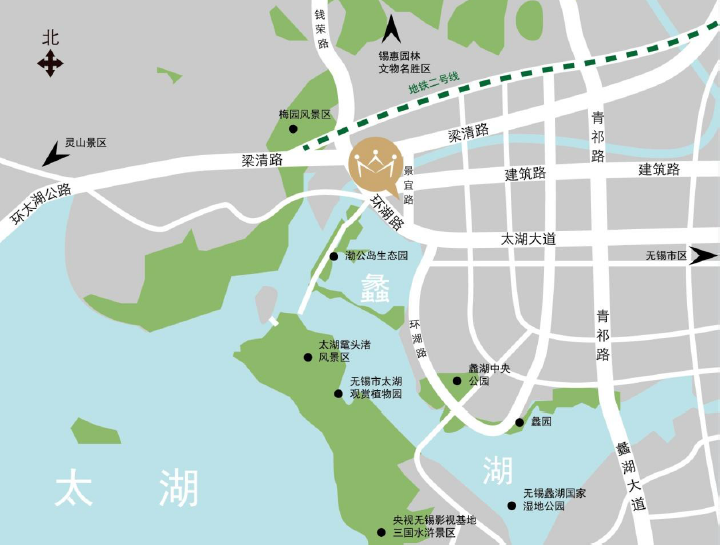 姓名职务/职称工作单位本单位参会人数通讯地址邮编手机固定电话固定电话Email是否住宿（是）单间320元/天（    间）住宿日期住宿日期是否住宿（是）标间320元/天（   间）住宿日期住宿日期备注到达站距离无锡火车站10km无锡新区火车站19km无锡东站29km无锡硕放机场26km